Кафедра инженерной геологии,  оснований и фундаментовОТЧЕТО ПРОХОЖДЕНИИ ПРЕДДИПЛОМНОЙ ПРАКТИКИ студента ___________________________________, группы ________                                                            (фамилия, имя, отчество)Сроки прохождения практики: с      21.04.2021      по      08.06.2021      .Место прохождения практики:    кафедра ИГОФ НГАСУ (Сибстрин)  .Студент                            ________________        ___________________                                                                                                             (подпись)                                                        (фамилия, имя, отчество)Руководитель практики  ________________                 Т.А.Якушкина         .                                                                                                             (подпись)                                                        (фамилия, имя, отчество)Новосибирск 2021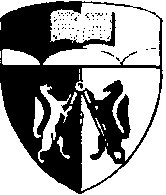 МИНИСТЕРСТВО НАУКИ   И ВЫСШЕГО ОБРАЗОВАНИЯ РОССИЙСКОЙ ФЕДЕРАЦИИФедеральное государственное бюджетное образовательное учреждение высшего образования «Новосибирский государственныйархитектурно-строительный университет (Сибстрин)»